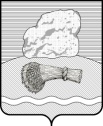 РОССИЙСКАЯ ФЕДЕРАЦИЯКалужская областьДуминичский районСельская Дума сельского поселения«Село Чернышено»РЕШЕНИЕ07 октября  2019 года                                                                                      № 21Об индексации тарифных ставок, окладов  (базовых окладов) работников органов  местного самоуправления сельского поселения «Село Чернышено»Руководствуясь статьей 134 Трудового кодекса Российской Федерации, Уставом сельского поселения «Село Чернышено», сельская Дума РЕШИЛА:1. Проиндексировать с 1 октября 2019 года на 4,3 процента:1.1. размеры окладов обеспечивающих работников органов местного самоуправления сельского поселения «Село Чернышено», определенные приложением № 1 к Положению о системе оплаты труда работников органов местного самоуправления сельского поселения «Село Чернышено», замещающих должности, не являющиеся муниципальными должностями муниципальной службы, и работников, осуществляющих профессиональную деятельность по должностям служащих и по профессиям рабочих, утвержденному решением сельской Думы сельского поселения «Село Чернышено» №11 от 02.04.2018г. (приложение №1);        1.2. размеры окладов служащих и рабочих органов местного самоуправления сельского поселения «Село Чернышено», определенные приложением № 2 к Положению о системе оплаты труда работников органов местного самоуправления сельского поселения «Село Чернышено», замещающих должности, не являющиеся муниципальными должностями муниципальной службы, и работников, осуществляющих профессиональную деятельность по должностям служащих и по профессиям рабочих, утвержденному решением сельской Думы сельского поселения «Село Чернышено»» №11 от 02.04.2018г.(приложение №2).2. Установить, что при индексации тарифных ставок, окладов (базовых окладов) работников органов местного самоуправления сельского поселения «Село Чернышено» их размеры подлежат округлению до целого рубля в сторону увеличения.        3. Настоящее Решение вступает в законную силу со дня его обнародования и подлежит размещению на официальном сайте органов местного самоуправления сельского поселения «Село Чернышено» /http:// chernisheno.ru/. Глава сельского поселения                                                  Волкова В.М.Приложение №1                 к Положению о системе оплаты труда работников органов местногосамоуправления сельского поселения «Село Чернышено»,замещающих должности не являющиеся муниципальнымидолжностями муниципальной службы и работниковосуществляющих профессиональную деятельность по должностям служащих и по профессиям рабочих	              Размеры окладов             Обеспечивающих работников органов местного самоуправления                                                                                                  сельского поселения «Село Чернышено»Приложение №2к Положению о системе оплаты труда работников органов местногосамоуправления сельского поселения «Село Чернышено»,замещающих должности не являющиеся муниципальнымидолжностями муниципальной службы и работниковосуществляющих профессиональную деятельность по должностям служащих и по профессиям рабочихРазмеры окладовслужащих и рабочих органов местного самоуправлениясельского поселения «Село Чернышено»Наименование должностиРазмеры окладов, руб.Инспектор (специалист по ведению первичного учёта)5655№п/пПрофессиональная квалификационная группа/квалификационный уровеньРазмеры окладов, руб.1Должности, отнесённые к профессионально-квалификационной группе (далее-ПКГ)»Общеотраслевые профессии рабочих первого уровня»1 квалификационный уровень                5278